UKS2 Living things and their habitats (Year 5)P.O.S – Living things and their habitats Concept – Biology- cell development  Prior Learning:  An environment is a system which can be harmedFactsVocabularyA life cycle is the different stages of life for a living thingMetamorphosis - a process some animals go through to become adults. It is a series of physical changesHabitat - Latin habitare meaning "to live or dwell," which itself goes back to habere meaning "to have or own."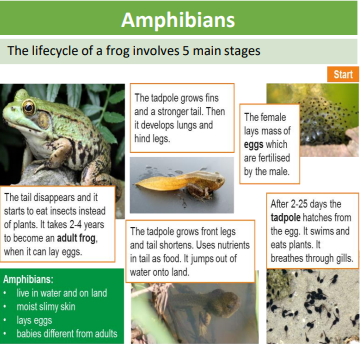 Habitat - Latin habitare meaning "to live or dwell," which itself goes back to habere meaning "to have or own."Stages of a Life cycle . Typically there are 4 stages:birth , growth , reproduction, death 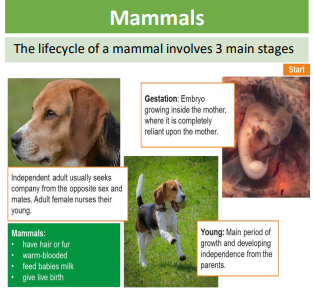 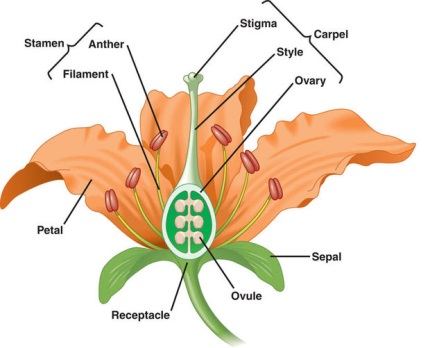 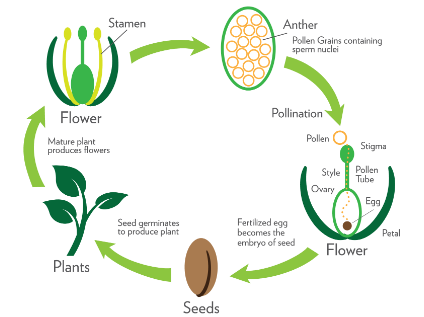 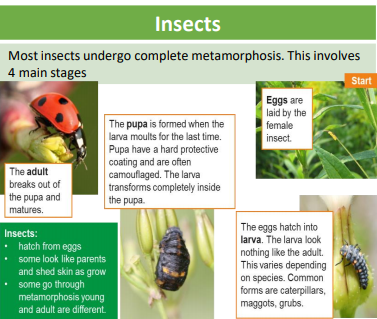 Life cycle of a mammal:Live young born and get milk from mothersGrow from babies to adultsReproduceDieLife cycle of an amphibian: Egg in jelly laid in waterDevelops tail and legsGrows lungs to breathe and leaves waterTakes 2 years to grow to adult size5. Life cycle of an insect:Eggs laid by the female insect.Larva – Eggs hatch and larva is born. It sometimes looks different to the adult self Pupa – When the larva moults for the last time, a pupa is formed. It acts as a camouflaged, protective shell for the larva to transformAdult – The adult breaks out of the pupa and matures.Some insects only have a 3 stage: The insect is born as an egg, hatches as a nymph and changes into an adult.Life cycle of a bird:EggHatches and is fed by the parents Juvenile– leaves the nest when flight feathers are grownAdult attracts mate to reproduce7. Reproduction in plants:a) the production of new offspring in plantsb) Sexual reproduction involves pollen from one flower fertilising the egg of another to produce a seed.c) Only one parent is needed in asexual reproduction and the offspring are exact copies.Websites:Life cycles:https://www.youtube.com/watch?v=dyZjCw5Rl2Yhttps://www.youtube.com/watch?v=AMs3waaW75ghttps://www.youtube.com/watch?v=7AUeM8MbaIkPlants:https://www.youtube.com/watch?v=4zCAtCI-J8whttps://www.youtube.com/watch?v=2ycl2E9r-_ohttps://www.bbc.com/bitesize/articles/zyv3jty